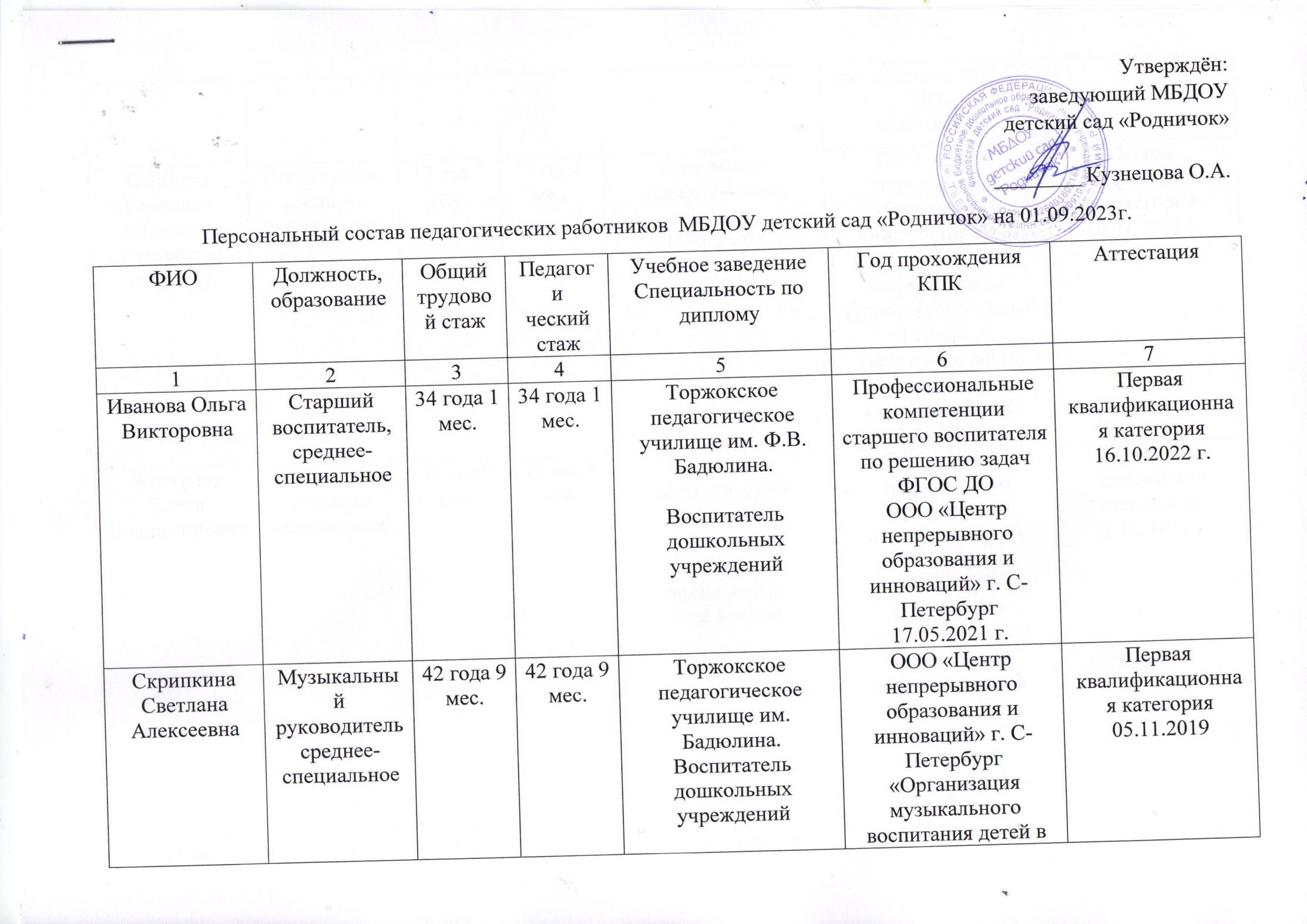 соответствии с ФГОС ДО»15.07.2022 г.Сергеева Светлана Николаевна(в декретном отпуске)Воспитательсреднее-специальное13 лет 1 мес.7 лет 1 мес.Торжокский педагогический колледж30.06.2020 г.Дошкольное образованиеООО «Центр непрерывного образования и инноваций» г. С-ПетербургФормирование здоровьесберегающей среды в образовательной организации в контексте ФГОС17.05.2021 г.Первая квалификационная категория19.01.2021 г.Жигарева Елена ВладимировнаВоспитательсреднее-специальное38 лет 9 мес.38 лет 9 мес.Торжокское педагогическое училище им. Бадюлина.Воспитатель дошкольных учрежденийООО «Центр непрерывного образования и инноваций» г. С-ПетербургФГОС ДО: организация разносторонней и полноценной образовательной деятельности в группах раннего возраста17.05.2021 г.Соответствие занимаемой должности 26.02.1018 г.Потоцкая Юлия Вячеславовна(в декретном отпуске)ВоспитательСреднее-специальное19 лет 5 мес.17 лет 6 мес.Лихославльское  педагогическое училищеУчитель начальных классовТГУ психология и педагогика дошкольного образования. Проф. переподготовкаООО «Центр непрерывного образования и инноваций» г. С-Петербург «Организация образовательного процесса в дошкольной организации в соответствии с ФГОС ДО», 15.07.2022 г.Первая квалификационная категория24.12.2019 г.Горькова Светлана ЮрьевнаВоспитательСреднее-специальное8 лет 7 ме.8 лет 4 мес.Торжокский педагогический колледж2011 годУчитель информатики основной общеобразовательной школыПрофессиональная переподготовка 12.12.2019 г.Присвоена квалификация «Воспитатель»ООО «Центр непрерывного образования и инноваций» г. С-ПетербургПрофессиональный стандарт «Педагог дошкольного образования»: педагогическая деятельность по реализации образовательных программ в дошкольном образовании и ее организационно-методическое обеспечение17.05.2021 г.Первая квалификационная категория17.03.2020 г.Сергеева Елена ВикторовнаВоспитательСреднее-специальное33 года 10 мес.33 года 10 мес.Старицкое  педагогическое училище 1989 г.Учитель начальных классов, воспитатель ГПД.Профессиональная переподготовка ФГБОУ ВО ТГУ 30.04.2016 г.«Психология и педагогика дошкольного образования»ООО «Центр непрерывного образования и инноваций» г. С-ПетербургПостроение современного педагогического процесса в соответствии с ФГОС ДО на примере образовательной программы дошкольного образования «ОТ РОЖДЕНИЯ ДО ШКОЛЫ» (под ред. Н.Е. Вераксы, Т.С. Комаровой, М.А. Васильевой)17.05.2021 г.Перваяквалификационная категория15.11.2022 г.Монахова София НиколаевнаВоспитательСреднее-специальное26 лет 5 мес.11 лет 9 мес.ГБПОУ «Торжокский педагогический колледж»28.06.2019 г.Дошкольное образованиеООО «Центр непрерывного образования и инноваций» г. С-ПетербургОрганизация образовательного процесса в дошкольной организации в соответствии с ФГОС ДО17.05.2021 г.Высшаяквалификационная категория15.11.2022 г.Коломенская Наталья ВасильевнаВоспитательСреднее-специальное26 лет 3 мес.19 лет 1 мес.ГОУ СПО «Торжокское педагогическое училище им. Ф.В.Бадюлина».Воспитатель детей дошкольного возраста с дополнительной подготовкой в области воспитания детей раннего возраста.25.06.2009 г.ООО «Центр непрерывного образования и инноваций» г. С-Петербург «Организация образовательного процесса в дошкольной организации в соответствии с ФГОС ДО», 15.07.2022 г.Высшая квалификационная категория15.11.2022 г.Монахова Наталья АлександровнаВоспитательвысшее16 лет 11 мес.5 лет 5 мес. ГОУНПО профессиональное училище № 53 г. ТверьПарикмахер29.06.2004 г.НОЧУ ВО «Московский финансово-промышленный университет «Синергия» по направлению «Психолого-педагогическое образование» Соответствие занимаемой должности20.01.2022 г.Иванова Мария ЛеонидовнаВоспитатель(заочное обучение)9 лет 9 мес.1 год 3 мес.Обучается в НОЧУ ВО «Московский финансово-промышленный университет «Синергия» по направлению «Психолого-педагогическое образование» (2 курс)Допуск к работе 28.02.2022 г